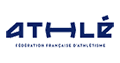 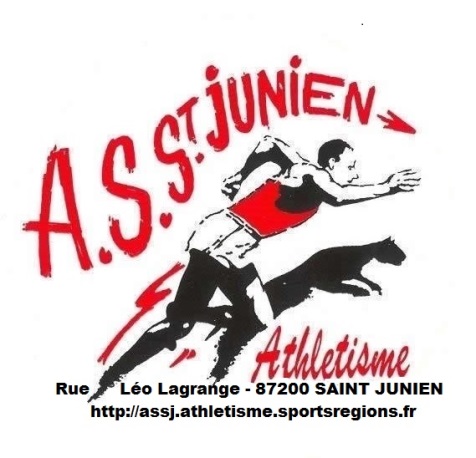 CROSS 2023/202404 NOVEMBRE 2023               CHERONNAC                  CROSS DE LA SOURCE DE LA CHARENTE19 NOVEMBRE 2023               LIMOGES                        CROSS  DE LA VILLE DE LIMOGES UZURAT10 DECEMBRE 2023                LIMOGES                        CROSS NATIONAL DU LEC07 JANVIER 2024                     SAINT PARDOUX           CHAMPIONNAT DEPARTEMENTAL 20 JANVIER 2024                      SAINT GENCE                CROSS DE SAINT GENCE28 JANVIER 2024                      MONTENDRE (17)        ¼ FINALE CHAMPIONNATS DE FRANCE                                                                                             DE CROSS NORD (A partir de benjamins)17 FEVRIER 2024                      ISLE                                 CROSS D’ISLE18 FEVRIER 2024                      COGNAC                        ½ FINALE CHAMPIONNATS DE FRANCE                                                                                             (A partir des minimes sur sélection)02 MARS 2024                          PANAZOL                       CROSS DE CLOTURE10 MARS 2024                          CARMAUX                     CHAMPIONNATS DE FRANCE DE CROSS                                                                                            (Sur sélection)INSCRIPTIONS EA/PO/BE/MI FILLES ET GARCONS DELPHINE THEILLET (06 62 86 92 46)CA/JU/ES/SE/MAST/CC FILLES ET GARCONS GEOFFREY DEUX (06 25 73 84 29)